Publicado en 08029 el 14/06/2012 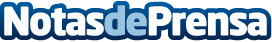 JORNADA DE PUERTAS ABIERTAS PARA NOVIOS EN EL HOTEL BALNEARIO VILLA DE OLMEDOEl próximo 24 de junio de 11 a 14:30h el Hotel Balneario Villa de Olmedo se vestirá de boda para mostrar a las parejas que estén pensando en casarse en 2013 todas las posibilidades que ofrece, en una jornada llena de sorpresas.Datos de contacto:Castilla TermalNota de prensa publicada en: https://www.notasdeprensa.es/jornada-de-puertas-abiertas-para-novios-en-el-hotel-balneario-villa-de-olmedo Categorias: Castilla y León Celebraciones http://www.notasdeprensa.es